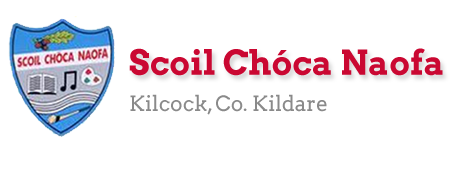 Work for Second Class : Monday 22nd June 2020We hope you are all keeping well. We have outlined some activities which you can carry out daily. Work from the SEN teachers, Irish and extra activity pages are all contained on this document. The focus for this week is ‘The Great Irish Bake for Temple Street’ https://www.templestreet.ie/event/great-irish-bake/. If we were in school we would normally fundraise for Temple Street around this time of year. Do not feel any pressure to donate but our activities are based on baking and recipes this week. This week we will be continuing our Zoom assemblies. A link will be made available the day before. We are picking two pieces of work from each class for the school website each week and would love for you to send in work you are proud of. Feel free to contact us if you have any questions. Kind regards, Ms. Carr and Ms. O’ Gradymscarr@scoilchoca.ie           mslogrady@gmail.com  Extra activities if required including useful websites (For Self – directed Learning)RTE are providing a fun learning programme from 11-12 daily. Watch out for it @ https://www.rte.ie/learn/ TG4 are providing an Irish learning programme from 10-11 daily. Watch out for it @ https://www.cula4.com/en/shows/cula4-ar-scoil/ Monday- Sheet 1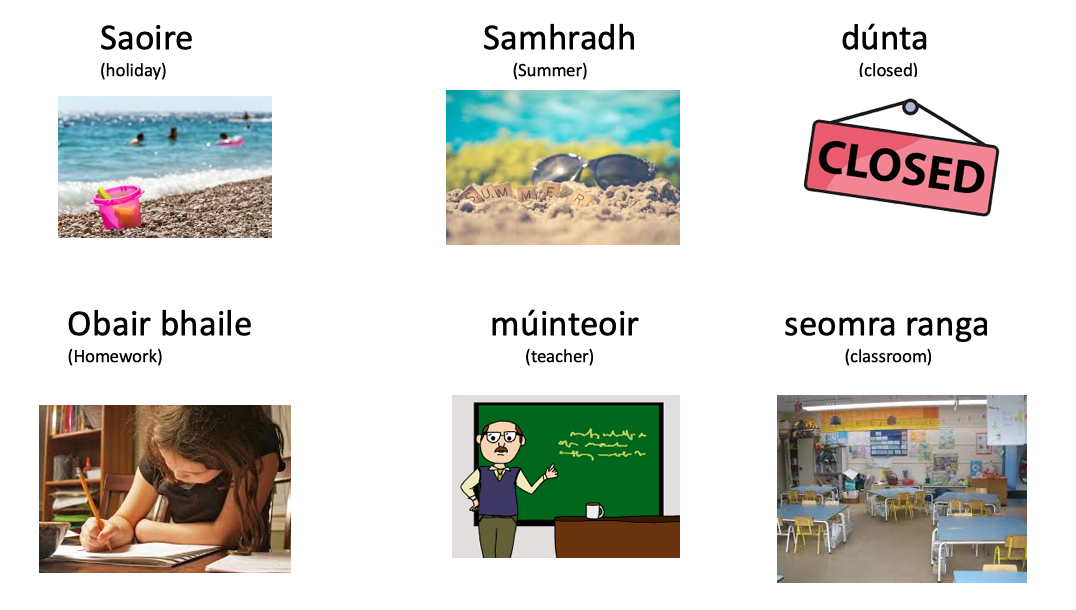 Tuesday- Sheet 2 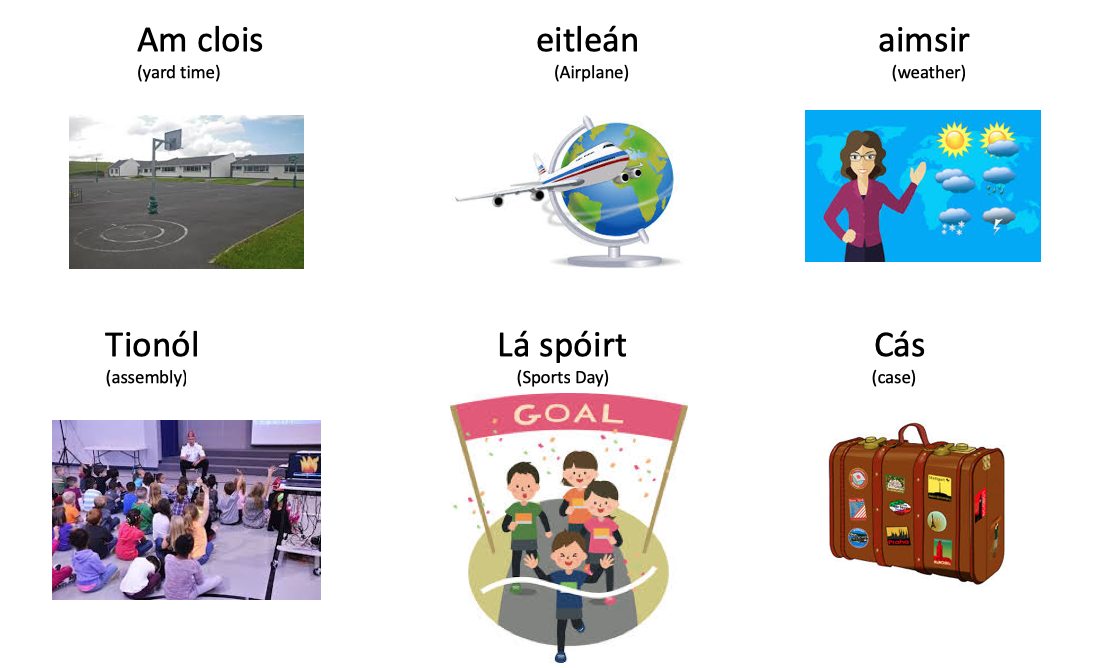 Wednesday- Word search- Sheet 3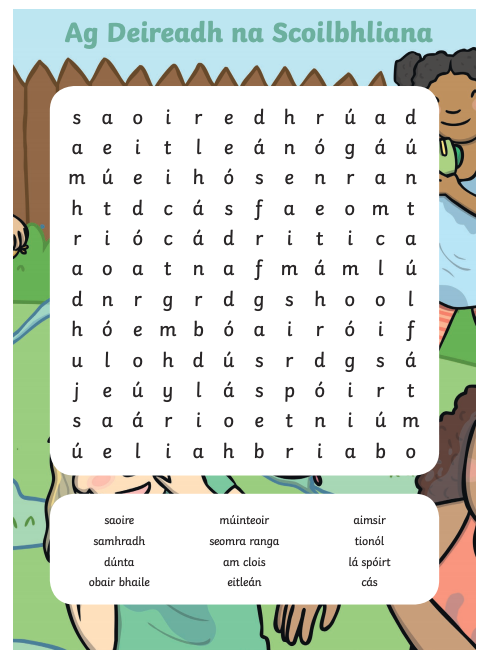 Friday – Ar an Trá  -Sheet 4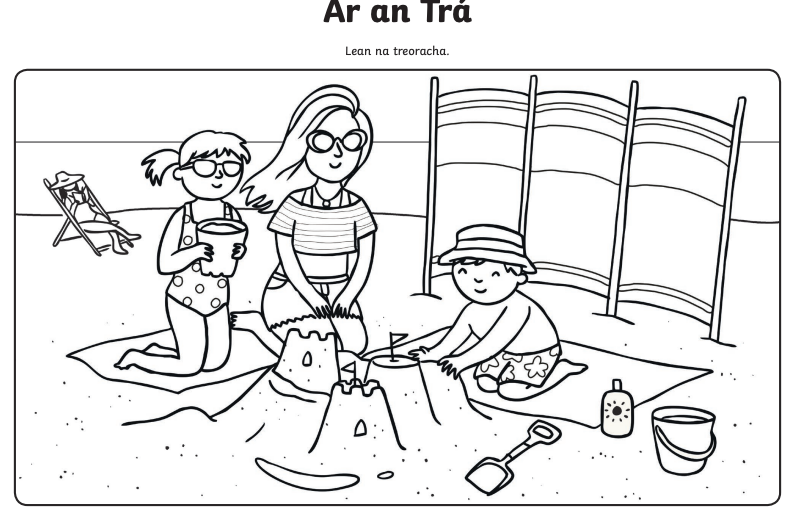 Sheet 5- Monday- Talk and Discussion- Baking 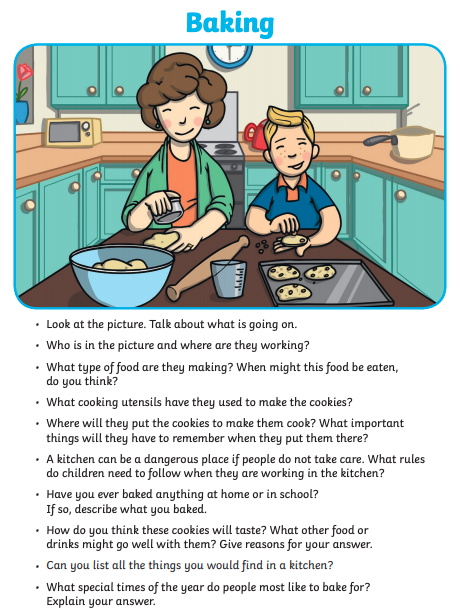 Sheet 6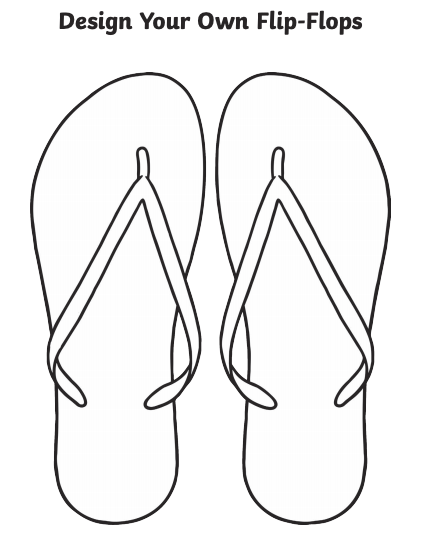 Sheet 7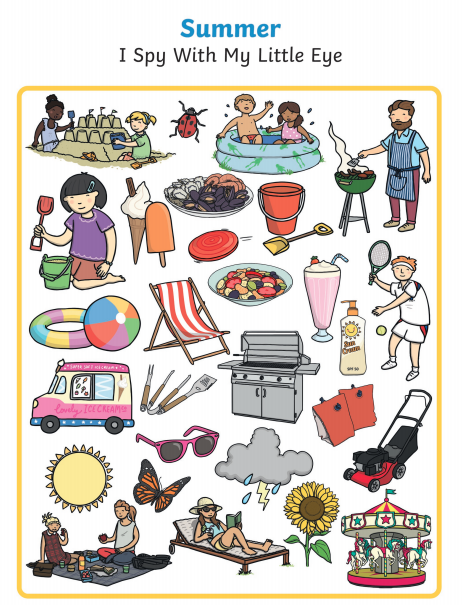 Sheet 8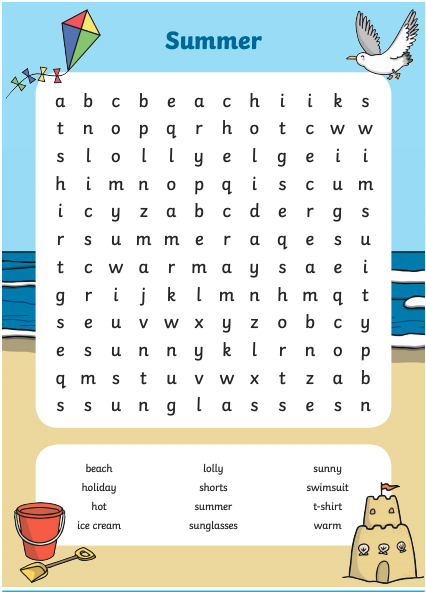 Sheet 9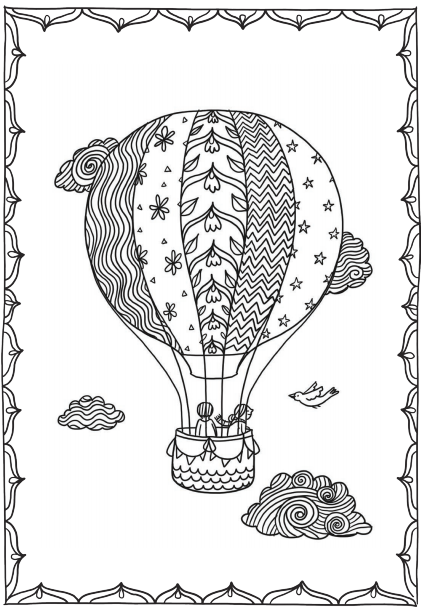 MondayEnglish: Word Wizard, pg. 104 Revison: Grammar and phonics- Day 3 and 4Maths:  Cracking Maths pg. 152- Solve the Riddles Gaeilge: New Words- Sheet 1 P.E:       https://rtejr.rte.ie/10at10/Other:  Talk and discussion about baking- Sheet 5TuesdayEnglish: Word Wizard, pg. 105- PhonicsRead library book for 5 mins.Maths:  Cracking Maths pg. 153 Q1 (Page to be completed tomorrow)Gaeilge: New Words- Sheet 2P.E:       Joe Wicks on Youtube.Other:   Think about your favourite recipe- why is this your favourite? (Preparation for Thursday Zoom- see Thursday for details)WednesdayEnglish: Word Wizard, pg. 106- Read Story ‘Grandad’s Mad Garden’ Word Wizard pg. 107 Part C- Vocabulary Maths:  Cracking Maths pg. 153 Q.2Gaeilge: Word search P.E.:   Walk, run or cycle.Other: Write a recipe that you enjoy making/ would like to try to make. ThursdayEnglish: Word Wizard pg. 107: Answer the questions Part A and B Maths:  Cracking Maths pg. 154- Word Problems Gaeilge:  Ar an trá – Sheet 4P.E:       Go Noodle onlineOther:   Zoom- talking about different recipes- children can bring a baked good or have a recipe in mind to share with their classmates. FridayEnglish:   Word Wizard pg. 108 Assessment: GrammarRead library book for 5 mins.Maths:    Cracking Maths pg. 155- Check-up 5 Gaeilge:  An maith leat an trá? (Do you like the beach?)Is/ Ní maith liom an trá.P.E:        Joe Wicks on Youtube.Other:    Art- https://www.nhm.ac.uk/discover/how-to-press-flowers.htmlMondayDesign your own Flip Flop- Sheet 6Game- I spy- Sheet 7 5 minute meditation Joe Wicks on YouTube Tuesday(1/2 day)Summer Wordsearch- Sheet 8Mindfulness Colouring Sheet – Sheet 9 Look at the list below of common ingredients we use when we are baking.Now answer the questions below about these ingredients.  (Check at home in your press.  You might find some of the answers).Name a cake/pastry/biscuit you have baked at home.  Write the list of ingredients you used and describe how you made it.